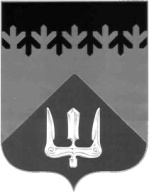 СОВЕТ ДЕПУТАТОВВОЛХОВСКОГО МУНИЦИПАЛЬНОГО РАЙОНАЛЕНИНГРАДСКОЙ ОБЛАСТИРЕШЕНИЕот 26  декабря 2022 года                                                                                      №  99В соответствии с пунктом 3.1 раздела 3 Положения о Совете представительных органов муниципальных образований Ленинградской области при Законодательном собрании Ленинградской области, утвержденного Постановлением Законодательного собрания Ленинградской области от 17.10.2007 года  № 742, и на основании итогов голосования Совет депутатов Волховского муниципального района Ленинградской областирешил:1. Избрать представителем от Волховского муниципального района в Совет представительных органов муниципальных образований Ленинградской области при Законодательном собрании Ленинградской областиКИСЕЛЕВА  Вячеслава  Владимировича– главу муниципального образования Кисельнинское сельское поселение.Настоящее решение вступает в силу с момента его принятия.	3. Направить настоящее решение в Законодательное собрание Ленинградской области.ГлаваВолховского муниципального районаЛенинградской области                                                                          А.А. НалетовОб избрании представителя в Совет представительных органов муниципальных образований Ленинградской области при Законодательном собрании Ленинградской области